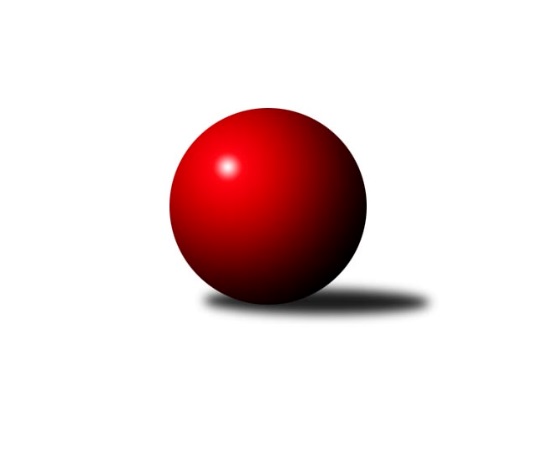 Č.10Ročník 2022/2023	19.5.2024 Jihomoravský KP1 jih 2022/2023Statistika 10. kolaTabulka družstev:		družstvo	záp	výh	rem	proh	skore	sety	průměr	body	plné	dorážka	chyby	1.	SK Podlužan Prušánky B	10	9	1	0	56.0 : 24.0 	(74.5 : 45.5)	2682	19	1860	822	32.7	2.	TJ Sokol Vážany	10	7	0	3	51.5 : 28.5 	(71.0 : 49.0)	2603	14	1808	795	40.6	3.	SK Podlužan Prušánky C	10	7	0	3	51.5 : 28.5 	(65.0 : 55.0)	2643	14	1812	831	31.8	4.	TJ Sokol Mistřín C	10	6	1	3	46.5 : 33.5 	(64.5 : 55.5)	2636	13	1807	829	40	5.	TJ Sokol Vracov B	10	6	0	4	45.5 : 34.5 	(61.5 : 58.5)	2594	12	1794	800	43.9	6.	KK Jiskra Čejkovice	10	5	0	5	40.0 : 40.0 	(60.0 : 60.0)	2583	10	1786	797	46.7	7.	TJ Jiskra Kyjov	10	5	0	5	39.5 : 40.5 	(63.5 : 56.5)	2561	10	1778	783	49.2	8.	TJ Lokomotiva Valtice B	10	4	1	5	39.0 : 41.0 	(62.5 : 57.5)	2525	9	1761	765	53.3	9.	SKK Dubňany B	10	3	1	6	35.0 : 45.0 	(53.0 : 67.0)	2517	7	1751	766	44.8	10.	TJ Sokol Šanov C	10	3	0	7	28.5 : 51.5 	(48.0 : 72.0)	2534	6	1766	768	46	11.	KK Sokol Litenčice	10	2	0	8	29.5 : 50.5 	(55.0 : 65.0)	2491	4	1765	726	53.5	12.	KK Vyškov D	10	1	0	9	17.5 : 62.5 	(41.5 : 78.5)	2447	2	1742	705	60.4Tabulka doma:		družstvo	záp	výh	rem	proh	skore	sety	průměr	body	maximum	minimum	1.	SK Podlužan Prušánky B	5	5	0	0	32.5 : 7.5 	(41.0 : 19.0)	2819	10	2884	2750	2.	TJ Sokol Mistřín C	5	4	1	0	29.5 : 10.5 	(33.0 : 27.0)	2672	9	2760	2619	3.	SK Podlužan Prušánky C	5	4	0	1	25.0 : 15.0 	(33.0 : 27.0)	2816	8	2925	2746	4.	TJ Sokol Vracov B	6	4	0	2	29.0 : 19.0 	(36.5 : 35.5)	2626	8	2712	2463	5.	TJ Lokomotiva Valtice B	5	3	1	1	24.0 : 16.0 	(35.5 : 24.5)	2513	7	2574	2434	6.	TJ Sokol Vážany	4	3	0	1	22.0 : 10.0 	(29.0 : 19.0)	2643	6	2664	2630	7.	KK Jiskra Čejkovice	5	3	0	2	24.0 : 16.0 	(32.5 : 27.5)	2522	6	2615	2430	8.	TJ Jiskra Kyjov	5	3	0	2	20.5 : 19.5 	(31.0 : 29.0)	2408	6	2447	2334	9.	TJ Sokol Šanov C	5	2	0	3	18.0 : 22.0 	(24.5 : 35.5)	2613	4	2712	2513	10.	KK Sokol Litenčice	5	1	0	4	15.5 : 24.5 	(30.0 : 30.0)	2440	2	2498	2399	11.	SKK Dubňany B	5	1	0	4	15.5 : 24.5 	(27.0 : 33.0)	2570	2	2672	2495	12.	KK Vyškov D	5	1	0	4	10.5 : 29.5 	(23.0 : 37.0)	2471	2	2517	2439Tabulka venku:		družstvo	záp	výh	rem	proh	skore	sety	průměr	body	maximum	minimum	1.	SK Podlužan Prušánky B	5	4	1	0	23.5 : 16.5 	(33.5 : 26.5)	2648	9	2690	2587	2.	TJ Sokol Vážany	6	4	0	2	29.5 : 18.5 	(42.0 : 30.0)	2600	8	2745	2441	3.	SK Podlužan Prušánky C	5	3	0	2	26.5 : 13.5 	(32.0 : 28.0)	2646	6	2837	2556	4.	SKK Dubňany B	5	2	1	2	19.5 : 20.5 	(26.0 : 34.0)	2507	5	2667	2382	5.	TJ Sokol Vracov B	4	2	0	2	16.5 : 15.5 	(25.0 : 23.0)	2586	4	2747	2431	6.	TJ Jiskra Kyjov	5	2	0	3	19.0 : 21.0 	(32.5 : 27.5)	2592	4	2835	2445	7.	TJ Sokol Mistřín C	5	2	0	3	17.0 : 23.0 	(31.5 : 28.5)	2629	4	2767	2575	8.	KK Jiskra Čejkovice	5	2	0	3	16.0 : 24.0 	(27.5 : 32.5)	2595	4	2706	2493	9.	TJ Lokomotiva Valtice B	5	1	0	4	15.0 : 25.0 	(27.0 : 33.0)	2528	2	2692	2378	10.	KK Sokol Litenčice	5	1	0	4	14.0 : 26.0 	(25.0 : 35.0)	2501	2	2667	2372	11.	TJ Sokol Šanov C	5	1	0	4	10.5 : 29.5 	(23.5 : 36.5)	2514	2	2810	2392	12.	KK Vyškov D	5	0	0	5	7.0 : 33.0 	(18.5 : 41.5)	2443	0	2582	2325Tabulka podzimní části:		družstvo	záp	výh	rem	proh	skore	sety	průměr	body	doma	venku	1.	SK Podlužan Prušánky B	10	9	1	0	56.0 : 24.0 	(74.5 : 45.5)	2682	19 	5 	0 	0 	4 	1 	0	2.	TJ Sokol Vážany	10	7	0	3	51.5 : 28.5 	(71.0 : 49.0)	2603	14 	3 	0 	1 	4 	0 	2	3.	SK Podlužan Prušánky C	10	7	0	3	51.5 : 28.5 	(65.0 : 55.0)	2643	14 	4 	0 	1 	3 	0 	2	4.	TJ Sokol Mistřín C	10	6	1	3	46.5 : 33.5 	(64.5 : 55.5)	2636	13 	4 	1 	0 	2 	0 	3	5.	TJ Sokol Vracov B	10	6	0	4	45.5 : 34.5 	(61.5 : 58.5)	2594	12 	4 	0 	2 	2 	0 	2	6.	KK Jiskra Čejkovice	10	5	0	5	40.0 : 40.0 	(60.0 : 60.0)	2583	10 	3 	0 	2 	2 	0 	3	7.	TJ Jiskra Kyjov	10	5	0	5	39.5 : 40.5 	(63.5 : 56.5)	2561	10 	3 	0 	2 	2 	0 	3	8.	TJ Lokomotiva Valtice B	10	4	1	5	39.0 : 41.0 	(62.5 : 57.5)	2525	9 	3 	1 	1 	1 	0 	4	9.	SKK Dubňany B	10	3	1	6	35.0 : 45.0 	(53.0 : 67.0)	2517	7 	1 	0 	4 	2 	1 	2	10.	TJ Sokol Šanov C	10	3	0	7	28.5 : 51.5 	(48.0 : 72.0)	2534	6 	2 	0 	3 	1 	0 	4	11.	KK Sokol Litenčice	10	2	0	8	29.5 : 50.5 	(55.0 : 65.0)	2491	4 	1 	0 	4 	1 	0 	4	12.	KK Vyškov D	10	1	0	9	17.5 : 62.5 	(41.5 : 78.5)	2447	2 	1 	0 	4 	0 	0 	5Tabulka jarní části:		družstvo	záp	výh	rem	proh	skore	sety	průměr	body	doma	venku	1.	KK Jiskra Čejkovice	0	0	0	0	0.0 : 0.0 	(0.0 : 0.0)	0	0 	0 	0 	0 	0 	0 	0 	2.	TJ Sokol Šanov C	0	0	0	0	0.0 : 0.0 	(0.0 : 0.0)	0	0 	0 	0 	0 	0 	0 	0 	3.	TJ Jiskra Kyjov	0	0	0	0	0.0 : 0.0 	(0.0 : 0.0)	0	0 	0 	0 	0 	0 	0 	0 	4.	KK Sokol Litenčice	0	0	0	0	0.0 : 0.0 	(0.0 : 0.0)	0	0 	0 	0 	0 	0 	0 	0 	5.	TJ Sokol Vážany	0	0	0	0	0.0 : 0.0 	(0.0 : 0.0)	0	0 	0 	0 	0 	0 	0 	0 	6.	KK Vyškov D	0	0	0	0	0.0 : 0.0 	(0.0 : 0.0)	0	0 	0 	0 	0 	0 	0 	0 	7.	TJ Sokol Mistřín C	0	0	0	0	0.0 : 0.0 	(0.0 : 0.0)	0	0 	0 	0 	0 	0 	0 	0 	8.	TJ Sokol Vracov B	0	0	0	0	0.0 : 0.0 	(0.0 : 0.0)	0	0 	0 	0 	0 	0 	0 	0 	9.	SK Podlužan Prušánky C	0	0	0	0	0.0 : 0.0 	(0.0 : 0.0)	0	0 	0 	0 	0 	0 	0 	0 	10.	TJ Lokomotiva Valtice B	0	0	0	0	0.0 : 0.0 	(0.0 : 0.0)	0	0 	0 	0 	0 	0 	0 	0 	11.	SK Podlužan Prušánky B	0	0	0	0	0.0 : 0.0 	(0.0 : 0.0)	0	0 	0 	0 	0 	0 	0 	0 	12.	SKK Dubňany B	0	0	0	0	0.0 : 0.0 	(0.0 : 0.0)	0	0 	0 	0 	0 	0 	0 	0 Zisk bodů pro družstvo:		jméno hráče	družstvo	body	zápasy	v %	dílčí body	sety	v %	1.	Petr Malý 	TJ Sokol Vážany 	9	/	9	(100%)	15	/	18	(83%)	2.	Sára Zálešáková 	SK Podlužan Prušánky B 	9	/	10	(90%)	18	/	20	(90%)	3.	Ludvík Vaněk 	KK Jiskra Čejkovice 	9	/	10	(90%)	16	/	20	(80%)	4.	Antonín Svozil ml.	TJ Jiskra Kyjov 	8	/	10	(80%)	16	/	20	(80%)	5.	Roman Krůza 	TJ Lokomotiva Valtice B 	8	/	10	(80%)	15	/	20	(75%)	6.	Václav Kratochvíla 	SKK Dubňany B 	8	/	10	(80%)	13.5	/	20	(68%)	7.	Zdeněk Škrobák 	KK Jiskra Čejkovice 	8	/	10	(80%)	12	/	20	(60%)	8.	Michal Šmýd 	TJ Sokol Vracov B 	7.5	/	10	(75%)	15	/	20	(75%)	9.	Milan Kochaníček 	KK Sokol Litenčice 	7	/	8	(88%)	11.5	/	16	(72%)	10.	Radim Holešinský 	TJ Sokol Mistřín C 	7	/	9	(78%)	13	/	18	(72%)	11.	Václav Luža 	TJ Sokol Mistřín C 	7	/	9	(78%)	10	/	18	(56%)	12.	Josef Kamenišťák 	TJ Sokol Vážany 	7	/	10	(70%)	14	/	20	(70%)	13.	Petr Sedláček 	TJ Sokol Vážany 	6.5	/	9	(72%)	14	/	18	(78%)	14.	Ladislav Teplík 	SKK Dubňany B 	6.5	/	10	(65%)	12	/	20	(60%)	15.	Kristýna Blechová 	TJ Sokol Šanov C 	6	/	8	(75%)	12	/	16	(75%)	16.	Stanislav Kočí 	TJ Sokol Vracov B 	6	/	8	(75%)	11	/	16	(69%)	17.	Pavel Flamík 	SK Podlužan Prušánky C 	6	/	8	(75%)	9	/	16	(56%)	18.	Radim Kroupa 	TJ Sokol Vážany 	6	/	8	(75%)	8	/	16	(50%)	19.	Vladislav Kozák 	TJ Sokol Mistřín C 	6	/	9	(67%)	14	/	18	(78%)	20.	Aleš Zálešák 	SK Podlužan Prušánky B 	6	/	9	(67%)	11	/	18	(61%)	21.	Michal Pálka 	SK Podlužan Prušánky C 	6	/	9	(67%)	10	/	18	(56%)	22.	Michal Šimek 	SK Podlužan Prušánky C 	5.5	/	7	(79%)	9	/	14	(64%)	23.	Zdeněk Kratochvíla 	SKK Dubňany B 	5.5	/	9	(61%)	10	/	18	(56%)	24.	Štěpánka Vytisková 	SK Podlužan Prušánky B 	5	/	6	(83%)	11	/	12	(92%)	25.	Roman Mlynarik 	TJ Lokomotiva Valtice B 	5	/	7	(71%)	10	/	14	(71%)	26.	Roman Blažek 	KK Sokol Litenčice 	5	/	7	(71%)	10	/	14	(71%)	27.	Petr Khol 	TJ Sokol Mistřín C 	5	/	7	(71%)	6	/	14	(43%)	28.	Michal Hlinecký 	KK Jiskra Čejkovice 	5	/	8	(63%)	9.5	/	16	(59%)	29.	Stanislav Zálešák 	SK Podlužan Prušánky C 	5	/	8	(63%)	8	/	16	(50%)	30.	Jozef Kamenišťák 	TJ Sokol Vážany 	5	/	9	(56%)	12	/	18	(67%)	31.	Ivana Blechová 	TJ Sokol Šanov C 	5	/	9	(56%)	9.5	/	18	(53%)	32.	Radek Jurčík 	TJ Jiskra Kyjov 	5	/	9	(56%)	8	/	18	(44%)	33.	Martin Bílek 	TJ Sokol Vracov B 	5	/	9	(56%)	7	/	18	(39%)	34.	Eduard Jung 	TJ Lokomotiva Valtice B 	5	/	10	(50%)	12	/	20	(60%)	35.	Josef Toman 	SK Podlužan Prušánky B 	4.5	/	8	(56%)	9	/	16	(56%)	36.	Adam Pavel Špaček 	TJ Sokol Mistřín C 	4	/	6	(67%)	7	/	12	(58%)	37.	Jitka Šimková 	SK Podlužan Prušánky C 	4	/	6	(67%)	6	/	12	(50%)	38.	Alena Kristová 	SK Podlužan Prušánky C 	4	/	7	(57%)	8	/	14	(57%)	39.	Lenka Štěrbová 	KK Sokol Litenčice 	4	/	7	(57%)	7	/	14	(50%)	40.	Antonín Svozil st.	TJ Jiskra Kyjov 	4	/	8	(50%)	9	/	16	(56%)	41.	Vladimír Čech 	TJ Lokomotiva Valtice B 	4	/	8	(50%)	9	/	16	(56%)	42.	Martin Šubrt 	TJ Jiskra Kyjov 	4	/	8	(50%)	8	/	16	(50%)	43.	Kryštof Pevný 	KK Vyškov D 	4	/	8	(50%)	8	/	16	(50%)	44.	Jiří Formánek 	KK Vyškov D 	4	/	9	(44%)	9.5	/	18	(53%)	45.	Miroslav Bahula 	TJ Sokol Vracov B 	4	/	9	(44%)	9.5	/	18	(53%)	46.	Jiří Novotný 	SK Podlužan Prušánky C 	4	/	9	(44%)	7	/	18	(39%)	47.	Jaroslav Konečný 	TJ Sokol Vracov B 	4	/	9	(44%)	7	/	18	(39%)	48.	Jiří Špaček 	TJ Jiskra Kyjov 	4	/	10	(40%)	10	/	20	(50%)	49.	Josef Michálek 	KK Vyškov D 	4	/	10	(40%)	8	/	20	(40%)	50.	Robert Gecs 	TJ Lokomotiva Valtice B 	4	/	10	(40%)	6	/	20	(30%)	51.	Michal Tušl 	SK Podlužan Prušánky B 	3.5	/	6	(58%)	8	/	12	(67%)	52.	Luděk Svozil 	TJ Sokol Mistřín C 	3.5	/	8	(44%)	6	/	16	(38%)	53.	Tomáš Slížek 	SK Podlužan Prušánky B 	3	/	3	(100%)	4.5	/	6	(75%)	54.	Zbyněk Škoda 	TJ Lokomotiva Valtice B 	3	/	5	(60%)	6	/	10	(60%)	55.	Tomáš Mrkávek 	KK Jiskra Čejkovice 	3	/	6	(50%)	6	/	12	(50%)	56.	Petr Bakaj ml.	TJ Sokol Šanov C 	3	/	7	(43%)	7	/	14	(50%)	57.	Martin Pechal 	TJ Sokol Vracov B 	3	/	7	(43%)	6	/	14	(43%)	58.	Rostislav Rybárský 	SKK Dubňany B 	3	/	7	(43%)	6	/	14	(43%)	59.	Martina Pechalová 	TJ Sokol Vracov B 	3	/	7	(43%)	4	/	14	(29%)	60.	Jakub Toman 	SK Podlužan Prušánky B 	3	/	8	(38%)	7.5	/	16	(47%)	61.	Miroslava Štěrbová 	KK Sokol Litenčice 	3	/	8	(38%)	7	/	16	(44%)	62.	David Vávra 	KK Sokol Litenčice 	3	/	8	(38%)	7	/	16	(44%)	63.	Martin Komosný 	KK Jiskra Čejkovice 	3	/	8	(38%)	6	/	16	(38%)	64.	Luděk Zapletal 	KK Sokol Litenčice 	2	/	4	(50%)	4	/	8	(50%)	65.	Dušan Zahradník 	TJ Sokol Vážany 	2	/	4	(50%)	2.5	/	8	(31%)	66.	Pavel Antoš 	SKK Dubňany B 	2	/	5	(40%)	3.5	/	10	(35%)	67.	Jiří Fojtík 	KK Jiskra Čejkovice 	2	/	6	(33%)	3.5	/	12	(29%)	68.	Ludvík Kuhn 	TJ Jiskra Kyjov 	2	/	7	(29%)	5.5	/	14	(39%)	69.	Martin Mačák 	SKK Dubňany B 	2	/	7	(29%)	4	/	14	(29%)	70.	Radek Vrška 	TJ Sokol Šanov C 	2	/	8	(25%)	5	/	16	(31%)	71.	Pavel Dolinajec 	KK Jiskra Čejkovice 	2	/	8	(25%)	5	/	16	(31%)	72.	Michal Teraz 	SK Podlužan Prušánky B 	2	/	9	(22%)	5.5	/	18	(31%)	73.	Radek Loubal 	TJ Sokol Vážany 	2	/	9	(22%)	5	/	18	(28%)	74.	Jan Donneberger 	KK Vyškov D 	2	/	10	(20%)	7	/	20	(35%)	75.	Jindřich Burďák 	TJ Jiskra Kyjov 	1.5	/	3	(50%)	2	/	6	(33%)	76.	Zdeněk Klečka 	SK Podlužan Prušánky C 	1	/	1	(100%)	2	/	2	(100%)	77.	Daniel Ilčík 	TJ Sokol Mistřín C 	1	/	1	(100%)	2	/	2	(100%)	78.	Antonín Pihar 	SK Podlužan Prušánky B 	1	/	1	(100%)	2	/	2	(100%)	79.	Martina Nejedlíková 	TJ Sokol Vracov B 	1	/	1	(100%)	2	/	2	(100%)	80.	Filip Benada 	SK Podlužan Prušánky C 	1	/	2	(50%)	3	/	4	(75%)	81.	František Fialka 	SKK Dubňany B 	1	/	2	(50%)	1	/	4	(25%)	82.	Marta Volfová 	TJ Sokol Šanov C 	1	/	2	(50%)	1	/	4	(25%)	83.	Petr Blecha 	TJ Sokol Šanov C 	1	/	4	(25%)	3	/	8	(38%)	84.	Jakub Vančík 	TJ Jiskra Kyjov 	1	/	5	(20%)	5	/	10	(50%)	85.	Aleš Jurkovič 	SKK Dubňany B 	1	/	5	(20%)	2	/	10	(20%)	86.	Jaroslav Šindelář 	TJ Sokol Šanov C 	1	/	6	(17%)	4.5	/	12	(38%)	87.	Josef Smažinka 	KK Sokol Litenčice 	1	/	6	(17%)	3.5	/	12	(29%)	88.	Miroslav Poledník 	KK Vyškov D 	1	/	7	(14%)	4	/	14	(29%)	89.	Ivan Torony 	TJ Sokol Šanov C 	1	/	7	(14%)	3	/	14	(21%)	90.	Pavel Měsíček 	TJ Sokol Mistřín C 	1	/	8	(13%)	4	/	16	(25%)	91.	Milana Alánová 	KK Vyškov D 	0.5	/	1	(50%)	1	/	2	(50%)	92.	Josef Smažinka 	KK Sokol Litenčice 	0.5	/	2	(25%)	2	/	4	(50%)	93.	Marian Bureš 	TJ Sokol Šanov C 	0.5	/	5	(10%)	3	/	10	(30%)	94.	Kateřina Bařinová 	TJ Sokol Mistřín C 	0	/	1	(0%)	1	/	2	(50%)	95.	Aneta Vidlářová 	KK Vyškov D 	0	/	1	(0%)	1	/	2	(50%)	96.	Božena Vajdová 	TJ Lokomotiva Valtice B 	0	/	1	(0%)	1	/	2	(50%)	97.	Zdeněk Hosaja 	SK Podlužan Prušánky C 	0	/	1	(0%)	0	/	2	(0%)	98.	Dominik Valent 	KK Vyškov D 	0	/	1	(0%)	0	/	2	(0%)	99.	Milan Ryšánek 	KK Vyškov D 	0	/	1	(0%)	0	/	2	(0%)	100.	Libor Kuja 	SK Podlužan Prušánky B 	0	/	1	(0%)	0	/	2	(0%)	101.	Kateřina Kravicová 	KK Sokol Litenčice 	0	/	1	(0%)	0	/	2	(0%)	102.	Martina Kapustová 	TJ Lokomotiva Valtice B 	0	/	1	(0%)	0	/	2	(0%)	103.	Radoslav Holomáč 	KK Jiskra Čejkovice 	0	/	2	(0%)	2	/	4	(50%)	104.	Pavel Pěček 	TJ Sokol Mistřín C 	0	/	2	(0%)	1.5	/	4	(38%)	105.	Zbyněk Škoda 	TJ Lokomotiva Valtice B 	0	/	2	(0%)	1	/	4	(25%)	106.	Jan Kovář 	TJ Sokol Vážany 	0	/	2	(0%)	0.5	/	4	(13%)	107.	Petr Snídal 	KK Vyškov D 	0	/	2	(0%)	0	/	4	(0%)	108.	Milan Štěrba 	KK Sokol Litenčice 	0	/	3	(0%)	2	/	6	(33%)	109.	Monika Sladká 	TJ Sokol Šanov C 	0	/	3	(0%)	0	/	6	(0%)	110.	Jan Vejmola 	KK Vyškov D 	0	/	4	(0%)	1	/	8	(13%)	111.	Jan Beneš 	TJ Lokomotiva Valtice B 	0	/	5	(0%)	2	/	10	(20%)	112.	Jan Žurman 	KK Sokol Litenčice 	0	/	5	(0%)	1	/	10	(10%)	113.	Marek Zaoral 	KK Vyškov D 	0	/	6	(0%)	2	/	12	(17%)Průměry na kuželnách:		kuželna	průměr	plné	dorážka	chyby	výkon na hráče	1.	Prušánky, 1-4	2766	1904	862	38.3	(461.1)	2.	TJ Sokol Mistřín, 1-4	2645	1826	819	40.7	(441.0)	3.	Šanov, 1-4	2617	1813	803	45.8	(436.2)	4.	TJ Sokol Vracov, 1-6	2606	1794	812	42.1	(434.5)	5.	Dubňany, 1-4	2569	1775	794	43.5	(428.3)	6.	KK Vyškov, 1-4	2558	1791	767	48.2	(426.5)	7.	KK Jiskra Čejkovice, 1-2	2508	1748	759	51.2	(418.0)	8.	TJ Lokomotiva Valtice, 1-4	2489	1751	738	53.2	(414.9)	9.	Litenčice, 1-2	2461	1721	740	45.0	(410.3)	10.	Kyjov, 1-2	2410	1698	712	49.8	(401.8)Nejlepší výkony na kuželnách:Prušánky, 1-4SK Podlužan Prušánky C	2925	8. kolo	Stanislav Zálešák 	SK Podlužan Prušánky C	532	8. koloSK Podlužan Prušánky B	2884	9. kolo	Pavel Flamík 	SK Podlužan Prušánky C	527	4. koloSK Podlužan Prušánky B	2884	7. kolo	Jitka Šimková 	SK Podlužan Prušánky C	518	1. koloSK Podlužan Prušánky C	2845	4. kolo	Štěpánka Vytisková 	SK Podlužan Prušánky B	515	5. koloSK Podlužan Prušánky C	2837	9. kolo	Alena Kristová 	SK Podlužan Prušánky C	509	4. koloTJ Jiskra Kyjov	2835	1. kolo	Jiří Špaček 	TJ Jiskra Kyjov	509	1. koloSK Podlužan Prušánky C	2814	6. kolo	Stanislav Zálešák 	SK Podlužan Prušánky C	508	9. koloSK Podlužan Prušánky B	2811	5. kolo	Radim Holešinský 	TJ Sokol Mistřín C	504	8. koloTJ Sokol Šanov C	2810	4. kolo	Petr Malý 	TJ Sokol Vážany	504	2. koloTJ Sokol Mistřín C	2767	8. kolo	Jakub Toman 	SK Podlužan Prušánky B	503	9. koloTJ Sokol Mistřín, 1-4TJ Sokol Mistřín C	2760	5. kolo	Martin Šubrt 	TJ Jiskra Kyjov	503	9. koloTJ Sokol Mistřín C	2696	7. kolo	Vladislav Kozák 	TJ Sokol Mistřín C	493	5. koloSKK Dubňany B	2667	5. kolo	Daniel Ilčík 	TJ Sokol Mistřín C	492	2. koloSK Podlužan Prušánky B	2667	2. kolo	Rostislav Rybárský 	SKK Dubňany B	491	5. koloTJ Sokol Mistřín C	2651	9. kolo	Antonín Svozil ml.	TJ Jiskra Kyjov	490	9. koloTJ Jiskra Kyjov	2645	9. kolo	Pavel Měsíček 	TJ Sokol Mistřín C	486	7. koloTJ Sokol Mistřín C	2633	10. kolo	Václav Luža 	TJ Sokol Mistřín C	482	10. koloTJ Sokol Mistřín C	2619	2. kolo	Zdeněk Kratochvíla 	SKK Dubňany B	472	5. koloKK Jiskra Čejkovice	2584	10. kolo	Ladislav Teplík 	SKK Dubňany B	468	5. koloKK Vyškov D	2536	7. kolo	Václav Luža 	TJ Sokol Mistřín C	468	5. koloŠanov, 1-4TJ Sokol Šanov C	2712	1. kolo	Ivana Blechová 	TJ Sokol Šanov C	521	1. koloTJ Lokomotiva Valtice B	2692	8. kolo	Ludvík Vaněk 	KK Jiskra Čejkovice	496	1. koloTJ Sokol Šanov C	2686	10. kolo	Roman Krůza 	TJ Lokomotiva Valtice B	490	8. koloKK Jiskra Čejkovice	2681	1. kolo	Radek Vrška 	TJ Sokol Šanov C	484	10. koloTJ Sokol Šanov C	2625	6. kolo	Petr Bakaj ml.	TJ Sokol Šanov C	479	6. koloTJ Sokol Mistřín C	2598	6. kolo	Jaroslav Šindelář 	TJ Sokol Šanov C	476	1. koloKK Vyškov D	2582	10. kolo	Vladislav Kozák 	TJ Sokol Mistřín C	468	6. koloTJ Jiskra Kyjov	2550	3. kolo	Kristýna Blechová 	TJ Sokol Šanov C	463	6. koloTJ Sokol Šanov C	2531	3. kolo	Josef Michálek 	KK Vyškov D	462	10. koloTJ Sokol Šanov C	2513	8. kolo	Kristýna Blechová 	TJ Sokol Šanov C	461	10. koloTJ Sokol Vracov, 1-6TJ Sokol Vážany	2745	10. kolo	Josef Kamenišťák 	TJ Sokol Vážany	502	10. koloTJ Sokol Vracov B	2712	9. kolo	Martin Bílek 	TJ Sokol Vracov B	498	10. koloTJ Sokol Vracov B	2676	2. kolo	Roman Blažek 	KK Sokol Litenčice	494	9. koloKK Sokol Litenčice	2667	9. kolo	Petr Sedláček 	TJ Sokol Vážany	485	10. koloTJ Sokol Vracov B	2647	7. kolo	Martin Bílek 	TJ Sokol Vracov B	485	9. koloTJ Sokol Vracov B	2635	5. kolo	Michal Šmýd 	TJ Sokol Vracov B	479	5. koloTJ Sokol Vracov B	2625	10. kolo	Michal Šmýd 	TJ Sokol Vracov B	474	7. koloTJ Sokol Mistřín C	2599	4. kolo	Martin Bílek 	TJ Sokol Vracov B	473	7. koloSK Podlužan Prušánky C	2594	7. kolo	Martina Pechalová 	TJ Sokol Vracov B	472	9. koloTJ Sokol Šanov C	2479	5. kolo	Stanislav Kočí 	TJ Sokol Vracov B	468	9. koloDubňany, 1-4SK Podlužan Prušánky B	2690	6. kolo	Sára Zálešáková 	SK Podlužan Prušánky B	495	6. koloSKK Dubňany B	2672	6. kolo	Ladislav Teplík 	SKK Dubňany B	486	6. koloSK Podlužan Prušánky C	2629	10. kolo	Martin Bílek 	TJ Sokol Vracov B	483	1. koloTJ Sokol Vracov B	2611	1. kolo	Zdeněk Klečka 	SK Podlužan Prušánky C	475	10. koloSKK Dubňany B	2608	9. kolo	Michal Pálka 	SK Podlužan Prušánky C	471	10. koloSKK Dubňany B	2558	10. kolo	Aleš Zálešák 	SK Podlužan Prušánky B	470	6. koloKK Sokol Litenčice	2523	3. kolo	Václav Kratochvíla 	SKK Dubňany B	467	6. koloSKK Dubňany B	2518	1. kolo	Milan Kochaníček 	KK Sokol Litenčice	462	3. koloSKK Dubňany B	2495	3. kolo	Václav Kratochvíla 	SKK Dubňany B	460	1. koloTJ Sokol Šanov C	2392	9. kolo	Ladislav Teplík 	SKK Dubňany B	455	9. koloKK Vyškov, 1-4SK Podlužan Prušánky B	2680	1. kolo	Petr Malý 	TJ Sokol Vážany	490	8. koloTJ Sokol Vážany	2664	3. kolo	Josef Kamenišťák 	TJ Sokol Vážany	484	4. koloTJ Sokol Vážany	2645	8. kolo	Michal Pálka 	SK Podlužan Prušánky C	478	3. koloTJ Sokol Vážany	2631	6. kolo	Sára Zálešáková 	SK Podlužan Prušánky B	478	1. koloTJ Sokol Vážany	2630	1. kolo	Petr Malý 	TJ Sokol Vážany	476	3. koloSK Podlužan Prušánky C	2616	3. kolo	Jitka Šimková 	SK Podlužan Prušánky C	475	3. koloTJ Sokol Vážany	2614	4. kolo	Roman Blažek 	KK Sokol Litenčice	473	1. koloSK Podlužan Prušánky B	2587	8. kolo	Aleš Zálešák 	SK Podlužan Prušánky B	469	1. koloTJ Sokol Mistřín C	2575	3. kolo	Radim Kroupa 	TJ Sokol Vážany	469	1. koloTJ Sokol Vracov B	2555	6. kolo	Jozef Kamenišťák 	TJ Sokol Vážany	468	6. koloKK Jiskra Čejkovice, 1-2KK Jiskra Čejkovice	2615	9. kolo	Ludvík Vaněk 	KK Jiskra Čejkovice	475	4. koloSK Podlužan Prušánky B	2601	4. kolo	Petr Sedláček 	TJ Sokol Vážany	473	9. koloTJ Sokol Vážany	2561	9. kolo	Zdeněk Škrobák 	KK Jiskra Čejkovice	469	2. koloKK Jiskra Čejkovice	2542	7. kolo	Michal Hlinecký 	KK Jiskra Čejkovice	468	7. koloKK Jiskra Čejkovice	2526	4. kolo	Štěpánka Vytisková 	SK Podlužan Prušánky B	463	4. koloKK Jiskra Čejkovice	2495	5. kolo	Sára Zálešáková 	SK Podlužan Prušánky B	463	4. koloTJ Jiskra Kyjov	2484	7. kolo	Zdeněk Škrobák 	KK Jiskra Čejkovice	462	9. koloSKK Dubňany B	2445	2. kolo	Ludvík Vaněk 	KK Jiskra Čejkovice	461	9. koloKK Jiskra Čejkovice	2430	2. kolo	Petr Malý 	TJ Sokol Vážany	453	9. koloKK Vyškov D	2382	5. kolo	Ludvík Vaněk 	KK Jiskra Čejkovice	447	7. koloTJ Lokomotiva Valtice, 1-4TJ Sokol Mistřín C	2604	1. kolo	Roman Mlynarik 	TJ Lokomotiva Valtice B	488	9. koloTJ Lokomotiva Valtice B	2574	3. kolo	Roman Mlynarik 	TJ Lokomotiva Valtice B	479	10. koloTJ Lokomotiva Valtice B	2551	10. kolo	Ludvík Vaněk 	KK Jiskra Čejkovice	453	3. koloKK Jiskra Čejkovice	2512	3. kolo	Antonín Svozil ml.	TJ Jiskra Kyjov	452	10. koloTJ Lokomotiva Valtice B	2505	1. kolo	Roman Krůza 	TJ Lokomotiva Valtice B	450	3. koloTJ Lokomotiva Valtice B	2500	9. kolo	Adam Pavel Špaček 	TJ Sokol Mistřín C	449	1. koloTJ Jiskra Kyjov	2445	10. kolo	Vladislav Kozák 	TJ Sokol Mistřín C	448	1. koloTJ Lokomotiva Valtice B	2434	7. kolo	Vladimír Čech 	TJ Lokomotiva Valtice B	447	10. koloKK Vyškov D	2389	9. kolo	Zdeněk Škrobák 	KK Jiskra Čejkovice	445	3. koloSKK Dubňany B	2382	7. kolo	Eduard Jung 	TJ Lokomotiva Valtice B	444	1. koloLitenčice, 1-2SK Podlužan Prušánky C	2556	5. kolo	Milan Kochaníček 	KK Sokol Litenčice	451	7. koloTJ Sokol Vážany	2541	7. kolo	Radim Kroupa 	TJ Sokol Vážany	449	7. koloKK Sokol Litenčice	2498	7. kolo	Michal Pálka 	SK Podlužan Prušánky C	448	5. koloKK Jiskra Čejkovice	2493	8. kolo	Kristýna Blechová 	TJ Sokol Šanov C	447	2. koloKK Sokol Litenčice	2474	5. kolo	Zdeněk Škrobák 	KK Jiskra Čejkovice	440	8. koloTJ Sokol Šanov C	2452	2. kolo	Petr Malý 	TJ Sokol Vážany	440	7. koloKK Sokol Litenčice	2416	4. kolo	Jiří Novotný 	SK Podlužan Prušánky C	440	5. koloKK Sokol Litenčice	2411	8. kolo	Milan Kochaníček 	KK Sokol Litenčice	437	2. koloKK Sokol Litenčice	2399	2. kolo	Josef Kamenišťák 	TJ Sokol Vážany	433	7. koloTJ Lokomotiva Valtice B	2378	4. kolo	Milan Kochaníček 	KK Sokol Litenčice	433	8. koloKyjov, 1-2SKK Dubňany B	2498	4. kolo	Ludvík Kuhn 	TJ Jiskra Kyjov	451	8. koloTJ Jiskra Kyjov	2447	8. kolo	Petr Malý 	TJ Sokol Vážany	450	5. koloTJ Jiskra Kyjov	2444	6. kolo	Ladislav Teplík 	SKK Dubňany B	435	4. koloTJ Sokol Vážany	2441	5. kolo	Antonín Svozil ml.	TJ Jiskra Kyjov	435	5. koloTJ Jiskra Kyjov	2435	2. kolo	Jakub Vančík 	TJ Jiskra Kyjov	432	4. koloTJ Sokol Vracov B	2431	8. kolo	Antonín Svozil ml.	TJ Jiskra Kyjov	432	2. koloTJ Jiskra Kyjov	2378	4. kolo	Václav Kratochvíla 	SKK Dubňany B	430	4. koloKK Sokol Litenčice	2372	6. kolo	Jiří Špaček 	TJ Jiskra Kyjov	429	6. koloTJ Jiskra Kyjov	2334	5. kolo	Martin Bílek 	TJ Sokol Vracov B	429	8. koloKK Vyškov D	2325	2. kolo	Martin Mačák 	SKK Dubňany B	425	4. koloČetnost výsledků:	8.0 : 0.0	2x	7.0 : 1.0	6x	6.5 : 1.5	1x	6.0 : 2.0	18x	5.5 : 2.5	1x	5.0 : 3.0	6x	4.0 : 4.0	2x	3.5 : 4.5	2x	3.0 : 5.0	8x	2.0 : 6.0	6x	1.5 : 6.5	2x	1.0 : 7.0	4x	0.0 : 8.0	2x